Guía de trabajo autónomo                                                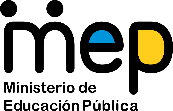 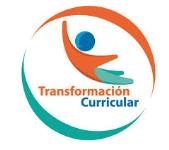 Interactuó con la tecnología y refuerzo temas de estudio“Comunicándonos en la cotidianidad”Asesora:  Marta Montero Valverde.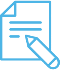 Me preparo para hacer la guía Pautas que debo verificar antes de iniciar mi trabajo.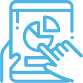 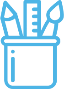  Pongo en práctica lo aprendido en claseComplete la siguiente matriz de autorregulación y evaluación.¡Mucha Suerte!Institución: Cindea, IPEC, Educación Abierta.Nivel: I NivelÁrea: Informática Educativa y Módulo 2 “Disfrutando el mundo de las palabras”,Español.Materiales o recursos que voy a necesitar Computadora, herramienta Microsoft Word.Condiciones que debe tener el lugar donde voy a trabajar Lugar cálido, con equipo computacional, con muy buena iluminación, limpieza en los dispositivos (computadora, mouse, teléfono, cables, entre otros).Tiempo en que se espera que realice la guía 1 semana Actividades para representar con la interacción con la tecnología, lo aprendido en clase. Indicaciones El desarrollo de esta guía debe de hacerlo en forma individual, en caso de tener dudas, puede solicitar la ayuda a alguna persona que usted conozca que maneje sobre tecnología (familiar, amigo), en donde se pueda comunicar vía teléfono; en caso de que no viva en la misma casa de habitación que usted.Para iniciar, Lea la guía completa.Corrobore que en el apartado de recursos educativos vayan adjuntos a esta guía de trabajo. Un archivo llamado Hardware: ANEXO#1aUn archivo llamado Software: ANEXO#1bUn archivo llamado:  ANEXO#1cINICIA CON EL DESARROLLO DE LA GUíA.Abra el archivo llamado hardware y lee las indicaciones que están en él y lo desarrolla.Luego, abra el archivo llamado software y realiza una lectura-practica, siguiendo cada paso.Una vez explorado algunas aplicaciones iniciales del procesador de Word, elabore un texto en donde indique, ¿qué le ha parecido la primera experiencia con la interacción de la tecnología.Describa en dos párrafos, ¿qué sentimiento le provoca el uso del procesador de Word, para la elaboración de mensajes digitales.Finalmente, ilustre creativamente sus textos con imágenes que        están en el procesador WORD.Hace lectura de la guía para ingresar a los materiales digitales.Autorregulación Evaluación Implica revisar las acciones realizadas durante la construcción del trabajo. Marca con X en el símbolo Implica valorar lo realizado al terminar por completo el trabajo. Marca con X en el símbolo  Indicaciones o preguntas para auto regularse y evaluarseHago lectura de las siguientes preguntas y utilizo el cuaderno para responder a los distintos cuestionamientos:En la elaboración de textos y párrafos que tuve que realizar: ¿respete las normas básicas de ortografía? Los párrafos redactados e ilustrados, ¿responden a lo que he visto en clase con su Profesor?,   ¿Me cuestiono, en que puedo ir explorando con la tecnología para mejor mis escritos?Pienso, ¿que podría realizar con materiales digitales en otros temas en estudio?Con el trabajo autónomo voy a aprender a aprender Con el trabajo autónomo voy a aprender a aprender Reviso las acciones realizadas durante la construcción del trabajo.Marco una X encima de cada símbolo al responder las siguientes preguntas Reviso las acciones realizadas durante la construcción del trabajo.Marco una X encima de cada símbolo al responder las siguientes preguntas ¿Leí las indicaciones con detenimiento?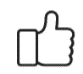 ¿Pude accesar al material digital?¿Indagué con un familiar acerca de las dudas?¿Me devolví a leer las indicaciones cuando no comprendí qué hacer?Con el trabajo autónomo voy a aprender a aprenderCon el trabajo autónomo voy a aprender a aprenderValoro lo realizado al terminar por completo el trabajo.Marca una X encima de cada símbolo al responder las siguientes preguntasValoro lo realizado al terminar por completo el trabajo.Marca una X encima de cada símbolo al responder las siguientes preguntas¿Leí mi trabajo para saber si es comprensible lo escrito o realizado?¿Revisé mi trabajo para asegurarme si todo lo solicitado fue realizado?¿Aprendí sobre herramientas tecnológicas, y dispositivos móviles? ¿Logré explorar el procesador Word, y crear nuevos documentos con imágenes?